Муниципальное общеобразовательное бюджетное учреждение Лицей № 59 г. Сочи имени Трубачёва Михаила ГригорьевичаСборник методик для диагностики уровня психологической компетентности педагогов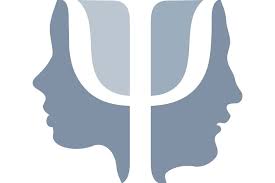 г. Сочи, 2020г.Сборник диагностического инструментария, направлен на изучение показателей психологической компетентности. Целевая аудитория – педагоги психологи образовательных организаций, заместители директора по учебно-воспитательной и методической работе, учителя.Предложенные методики оценки психологической компетентности и показателей эффективности деятельности позволят в любом образовательном учреждении составить психограмму (усредненный профиль) педагога; определить наличие либо отсутствие дефицита психологической компетентности, выявить показатели, требующие коррекции, обозначить векторы в повышении мотивации и саморазвития в профессиональной деятельности, что в дальнейшем послужит базой для рекомендаций по повышению эффективности и результативности труда педагога.Содержание:Диагностика перцептивно-интерактивной компетентности (модифицированный вариант Н.П.Фетискина) …………………………………………………………...….4Диагностика «Эмоционального интеллекта» (Н.Холл)……………………………...7Опросник самоорганизации деятельности (ОСД) (адаптация Мандриковой Е.Ю.)…………………………………………………………………………………...10Опросник «Профессиональное выгорание» (ПВ) (русскоязычная версия Н.Е.Водопьянова)……………………………………………………………………..14Опросник общей самоэффективности Р. Шварцера и М. Ерусалема (в адаптации В.Г. Ромека)…………………………………………...……………………………….24Методика «Интегральная удовлетворенность трудом» (А.В. Батаршев)………….26Диагностика перцептивно-интерактивной компетентности (модифицированный вариант Н.П.Фетискина)Шкалы: взаимопознание, взаимопонимание, взаимовлияние, социальная автономность, социальная адаптивность, социальная активностьНазначение теста:Изучение личностной готовности к формированию интегративных критериев интерактивной компетентности в пределах малых групп стабильного и временного типа.Инструкция к тесту: По пятибалльной системе оцените особенности межличностного взаимодействия в вашей группе: • 5 – всегда; • 4 – почти всегда; • 3 – трудно сказать; • 2 – редко; • 1 – никогда.Стимульный материалОбработка и интерпретация результатовСначала подсчитывается количество баллов по каждой из шести шкал, а затем общий суммарный показатель. О степени выраженности той или иной шкалы свидетельствуют следующие показатели: 20 баллов и более – высокая; 11-19 баллов – средняя; 10 и менее – низкая.•I. Взаимопознание (вопросы:1-5).•II. Взаимопонимание (вопросы:6-10).•III. Взаимовлияние (вопросы:11-15).•IV. Социальная автономность (вопросы: 16-21).•V. Социальная адаптивность (вопросы: 22-26).•VI. Социальная активность (вопросы:27-31).Уровням коммуникативной интерактивности соответствуют следующие показатели:• 144 балла и более – высокий;• 126-143 балла – средний;• 125 и менее – низкий.I. Взаимопознание – степень адекватности оценки личностных особенностей партнеров по взаимодействию.II. Взаимопонимание – уровень конфликтности в группе, выраженность общих интересов, умение понять точку зрения оппонента, другого человека.III. Взаимовлияние – степень значимости мнения, поступков других представителей группы, самокоррекция, саморефлексия.IV. Социальная автономность – значимость личностной позиции в совместных действиях и организации или участии в совместной деятельности.V. Социальная адаптивность – благополучность взаимоотношений, удовлетворенность своим положением в группе, гибкость поведения, контактность внутри коллектива и с внешним окружением.VI. Социальная активность – направленность социальной ориентации, ведущие мотивы взаимодействия с окружающими, эффективность совместной деятельности.Диагностика «Эмоционального интеллекта» (Н.Холл)Шкалы: эмоциональная осведомленность, управление эмоциями, самомотивация, эмпатия, распознавание эмоций других людейНазначение теста:Методика предложена для выявления способности понимать отношения личности, репрезентируемые в эмоциях, и управлять эмоциональной сферой на основе принятия решений. Она состоит из 30 утверждений и содержит 5 шкал:1.эмоциональная осведомленность;2.управление своими эмоциями (скорее эмоциональная отходчивость, эмоциональная неригидность);3. самомотивация (скорее, как раз произвольное управление своими эмоциями, исключая пункт 14);4. эмпатия;5.распознавание эмоций других людей (скорее умение воздействовать на эмоциональное состояние других людей).Инструкция к тесту: Ниже вам будут предложены высказывания, которые так или иначе отражают различные стороны вашей жизни. Пожалуйста, напишите цифру справа от каждого утверждения, исходя из оценки ваших ответов:Полностью не согласен (-3 балла). В основном не согласен (-2 балла). Отчасти не согласен (-1 балл). Отчасти согласен (+1 балл). В основном согласен (+2 балла). Полностью согласен (+3 балла).Стимульный материалОбработка и интерпретация результатовКлюч к тестуУровни парциального эмоционального интеллекта в соответствии со знаком результатов:• 14 и более – высокий;• 8-13 – средний;• 7 и менее – низкий.Интегративный уровень эмоционального интеллекта с учетом доминирующего знака определяется по следующим количественным показателям:• 70 и более – высокий;• 40-69 – средний;• 39 и менее – низкий.Опросник самоорганизации деятельности (ОСД) (адаптация Мандриковой Е.Ю.).Назначение теста:Опросник самоорганизации деятельности предназначен для диагностики сформированности навыков тактического планирования и стратегического целеполагания, особенностей структурирования деятельности самоорганизации. Данный опросник отражает степень самоорганизации и саморегуляции деятельности посредством структурирования личного времени, построения планов, целеполагания. Опросник также описывает степень сформированности способностей к тактическому планированию и стратегическому целеполаганию. Он может быть использован в психологическом и организационном консультировании, в образовательных программах и в процессе профессиональной подготовки.Инструкция к тесту:Вам предлагается ряд утверждений, касающихся различных сторон Вашей жизни и способов обращения со временем. Обведите на шкале ту цифру, которая в наибольшей мере характеризует Вас и отражает Вашу точку зрения (1 — полное несогласие, 7 — полное согласие с данным утверждением, 4 — середина шкалы, остальные цифры — промежуточные значения).Стимульный материалОбработка и интерпретация результатовНормативные значенияСодержательная интерпретацияОпросник «Профессиональное выгорание» (ПВ) (русскоязычная версия Н. Е.Водопьянова)Назначение теста: методика разработана на основе трехфакторной модели К. Маслач и С. Джексон. Опросник содержит 22 утверждения о чувствах и переживаниях, связанных с выполнением рабочей деятельности. Он состоит из трех субшкал: «эмоциональное истощение», «деперсонализация» и «профессиональные достижения». Ответы оцениваются по семибалльной шкале измерений и варьируют от «никогда» (0 баллов) до «всегда» (6 баллов). О наличии высокого уровня выгорания свидетельствуют высокие оценки по субшкалам «эмоционального истощения» и «деперсонализации» и низкие – по шкале «профессиональная эффективность» (редукция персональных достижений). Соответственно, чем ниже человек оценивает свои возможности и достижения, меньше удовлетворен самореализацией в профессиональной сфере, тем больше выражен синдром выгорания. Вариант опросника «ПВ» для учителей и преподавателей высшей школы.Инструкция к тесту: цель данного исследования состоит в том, чтобы определить, какие переживания возникают у специалистов педагогической профессии. Вам предлагается 22 утверждения о чувствах и переживаниях, связанных с работой. Пожалуйста, прочитайте внимательно каждое утверждение и решите, чувствуете ли вы себя таким образом на вашей работе. Если у вас никогда не было такого чувства, в листе для ответов отметьте позицию 0 – «никогда». Если у вас было такое чувство, укажите, как часто вы его ощущали, позиция 6 – «ежедневно». Для этого зачеркните или обведите кружком балл, соответствующий частоте переживаний того или иного чувства.Стимульный материалОбработка и интерпретация результатов тестаВ соответствии с общим «ключом» подсчитывается сумма баллов для каждого субфактора. Оценка степени выгорания может осуществляться как для каждого отдельного показателя, так и по интегральному показателю. Для этого складываются шкальные оценки трех показателей (субфакторов, представленных в табл. 1) и соотносятся с тестовыми нормами (табл. 2).                                                                                                                               Таблица 1 Уровни показателей выгорания Таблица 2 Тестовые нормы для интегрального показателя выгоранияОбщий «ключ» Примечание. * отмечен «обратный» вопрос, который считается в обратном порядке.Методика диагностики уровня эмоционального выгорания В. В. БойкоНазначение теста: Выявление выраженности компонентов «выгорания» как стратегии защитного поведения у представителей коммуникативных профессий Применение методики: В индивидуальном и групповом обследовании в сочетании с другими методиками по диагностике личностных особенностей.Каждый компонент «выгорания» диагностируется по 4-м признакам, образующим соответствующие шкалы:Данная методика дает подробную картину синдрома «эмоционального выгорания». Показатель каждого симптома выражен в интервале от 0 до 30 баллов. Методика выявляет ведущие симптомы выгорания (по соответствующим шкалам). Она измеряет достаточно разные явления – такие как реакция на внешние и внутренние факторы, приемы психологической защиты, состояние нервной системы. Количественные показатели определяют степень сформированности каждой из фаз «выгорания». Диагностируются доминирующие симптомы (в отдельных фазах и в целом), определяется, какими факторами они вызваны (профессиональная среда или субъективно-личностные особенности). Проведение обследования: Работа с бланком методики, самооценка выраженности симптомов путем подсчета баллов и сопоставления их с ключом.Инструкция к тесту: Ответьте на вопросы, касающиеся Вашей профессиональной деятельности и отношений с партнерами, «да» или «нет».Стимульный материалОбработка и интерпретация результатов тестаОбработка результатов: Каждый вариант ответа оценивается в баллах от 1 до 10. Количество баллов за каждый вопрос (утвердительный ответ – «+», отрицательный «-») указано в ключе в скобках рядом с номером вопроса. Балльный показатель подчитывается по каждому из трех компонентов по каждой шкале:Подсчет баллов: 1. Подсчитывается количество баллов по шкалам по отдельно взятым симптомам (12). Показатель выраженности каждого находится в интервале от 1 до 30 баллов: - 9 и менее баллов – не сложившийся симптом - 10-15 баллов – складывающийся симптом - 16 и более – сложившийся; более 20 баллов - симптом считается доминирующимСимптомы с показателями 20 и выше относятся к доминирующим в фазе или во всем «синдроме выгорания» 2. Подсчитываются показатели по фазам (3). Для этого суммируются данные выраженности каждого из симптомов (по 4) в фазе. Количественный показатель по фазе дает основание определить степень ее сформированности: - 36 и менее баллов – фаза не сформировалась - 37- 60 баллов – фаза в стадии формирования - 61 и более баллов – сформированная фазаОпросник общей самоэффективности Р. Шварцера и М. Ерусалема (в адаптации В.Г. Ромека)Назначение теста: методика представляет собой самоопросник, направленный на измерение субъективного ощущения личностной эффективности в рамках авторской концепции. Методика создана Шварцером Ральфом (Schwarzer Ralf) и Маттиасом Ерусалемом (Jerusalem, Matthias). На русский язык переведена и стандартизирована В.Г. Ромеком.Особенности процедуры. Полученные результаты тестирования полезно соотнести с показателями других методик, в частности тестов, направленных на изучение уверенности в себе, самооценки. Следует попытаться найти взаимосвязь между результатами различных тестов, обратив внимание на то, какие качества и черты человека могут дополняться или компенсироваться другими.Нужно учитывать, что данная методика не защищена от так называемых социально желательных ответов, поэтому в процессе профотбора желательно использовать также проективные методики, которые не дают возможности претенденту «приукрасить» результаты.Инструкция к тесту: оцените высказывания по степени своего согласия с ними и поставьте любой знак в графе с условными обозначениями:1 – абсолютно неверно;2 – едва ли это верно;3 – скорее всего верно;4 – совершенно верноОбработка и интерпретация результатов:- за ответ «абсолютно неверно» 1 балл;- «скорее всего, не верно» 2 балла;- «скорее всего, верно» 3 балла;- «совершенно верно» 4 балла.Количество баллов суммируется.Показатели:- до 27 баллов свидетельствуют о низкой самоэффективности;- 27–35 – показатели средней самоэффективности;- более 35 – высокой.Методика «Интегральная удовлетворенность трудом» (А.В. Батаршев)Назначение теста: Интегративным показателем, отражающим благополучие – неблагополучие личности в трудовом коллективе, является удовлетворенность трудом, которая содержит оценки интереса к выполняемой работе, удовлетворенности взаимоотношениями сотрудниками и с руководством, уровень притязаний в профессиональной деятельности, удовлетворенность условиями, организацией труда и др.Данная методика позволяет оценить не только общую удовлетворенность своим трудом, но и оценить ее составляющие.Инструкция к тесту :Прочтите каждое из предложенных утверждений и оцените, насколько оно верно для вас. На отдельном листе бумаги запишите номер утверждения и буквенное обозначение выбранного вами ответа.Стимульный материал:То, чем я занимаюсь на работе, меня интересует:а)да
б)отчасти
в)нетЗа последние годы я добился успехов в своей профессии:а)да
б)отчасти
в)нетУ меня сложились хорошие отношения с членами нашего коллектива:
а)да
б)не со всеми
в) нетУдовлетворение, получаемое от работы, важнее, чем высокий заработок:
а) да
б) не всегда
в) нетЗанимаемое мной служебное положение не соответствует моим способностям:
а) да
б) отчасти
в) нетВ работе меня прежде всего привлекает возможность узнавать что-то новое:
а) да
б) время от времени
в) нетС каждым годом я ощущаю, как растут мои профессиональные знания:
а) да
б) не уверен
в) нетЛюди, с которыми я работаю, уважают меня:
а) да
б) что-то среднее
в) нетВ жизни часто бывают ситуации, когда не удается выполнить всю возложенную на вас работу:
а) да
б) среднее
в) нетВ последнее время руководство не раз выражало удовлетворение по поводу моей работы:
а) да
б) редко
в) нетРаботу, которую я выполняю, не может выполнить человек с более низкой квалификацией:
а) да
б) среднее
в) нетПроцесс работы доставляет мне удовольствие:
а) да
б) время от времени
в) нетМеня не устраивает организация труда в нашем коллективе:
а) да
б) не совсем
в) нетУ меня часто бывают разногласия с товарищами по работе:
а) да
б) иногда
в) нетМеня редко поощряют за работу:
а) да
б) иногда
в) нетДаже если бы мне предложили более высокий заработок, я бы не сменил место работы:
а) да
б) может быть
в) нетМой непосредственный руководитель часто не понимает или не хочет понять меня:
а) да
б) иногда
в) нетВ нашем коллективе созданы благоприятные условия для труда:
а) да
б) не совсем
в) нетОбработка и интерпретация результатов
КлючДешифратор к ключуДля получения как общей оценки удовлетворенности своим трудом и ее составляющих необходимо ответы перевести в баллы с помощью следующей таблицы:Суждение об общей и парциальной удовлетворенности трудом (УТ) производится на основе сопоставления полученных баллов с максимальными показателями, приведенными в ключе обработки.Средний уровень УТ определяется в 45-55%-ном диапазоне от общей суммы баллов.Низкий уровень УТ характеризуется диапазоном 1-44%, а высокий – выше 56%.№Утверждение1.Я хорошо разбираюсь в людях.2.Многие делятся со мной своими секретами.3.Я хорошо знаю стороны моих друзей.4.Я хорошо знаю вкусы и привычки членов своей группы.5.Стремлюсь понять, что за человек рядом со мной.6.Многие понимают меня с полуслова.7.Я легко нахожу общий язык с окружающими.8.Обычно я легко угадываю, в каком настроении мои друзья.9.Мои идеи положительно оцениваются окружающими.10.Стремлюсь к тому, чтобы другие всегда легко и быстро могли понять меня.11.Я легко могу убедить в чем-то другого человека.12.Я часто руковожу работой моих друзей.13.Часто окружающие переходят на мою сторону.14.Я легко могу расположить к откровенности.15.Мои сверстники разделяют многие мои увлечения.16.В принятии решения я полагаюсь только на себя.17.Я дорожу не только ценностями группы, но и своим мнением и отношением к чему-либо.18.Я всегда делаю то, что соответствует моим убеждениям.19. В конфликте я всегда пытаюсь аргументировать свою позицию. 20.Мои поступки мало зависят от мнения окружающих.21.Я почти никогда не отступаю от своих планов.22.Я конфликтую с окружающими очень редко.23.При выработке отношения к кому-либо я учитываю мнение окружающих.24.Если окружающие не согласны со мной, я готов пересмотреть свою точку зрения.25.Мнение окружающих меня сверстников является для меня очень важным.26Принимая важные решения, я всегда советуюсь со статусными людьми.27Стараюсь точно и быстро выполнять различные задания.28Переживаю свои промахи и ошибки, связанные с социальной деятельностью.29Успех или неудачи моего класса волнуют меня не меньше, чем собственные достижения и успехи.30Участие в социальной деятельности является для меня важным и необходимым.31Я считаю, что достичь заметных результатов я могу только при взаимодействии с другими людьми.Утверждение-3-2-1+1+2+31. Для меня как отрицательные, так и положительные эмоции служат источником знания о том, как поступать в жизни.2. Отрицательные эмоции помогают мне понять, что я должен изменить в своей жизни.3. Я спокоен, когда испытываю давление со стороны.4. Я способен наблюдать изменение своих чувств.5. Когда необходимо, я могу быть спокойным и сосредоточенным, чтобы действовать в соответствии с запросами жизни.6. Когда необходимо, я могу вызвать у себя широкий спектр положительных эмоций, такие, как веселье, радость, внутренний подъем и юмор.7. Я слежу за тем, как я себя чувствую.8. После того как что-то расстроило меня, я могу легко совладать со своими чувствами.9. Я способен выслушивать проблемы других людей.10. Я не зацикливаюсь на отрицательных эмоциях.11. Я чувствителен к эмоциональным потребностям других.12. Я могу действовать на других людей успокаивающе.13. Я могу заставить себя снова и снова встать перед лицом препятствия.14. Я стараюсь подходить к жизненным проблемам творчески.15. Я адекватно реагирую на настроения, побуждения и желания других людей.16. Я могу легко входить в состояние спокойствия, готовности и сосредоточенности.17. Когда позволяет время, я обращаюсь к своим негативным чувствам и разбираюсь, в чем проблема.18. Я способен быстро успокоиться после неожиданного огорчения.19. Знание моих истинных чувств важно для поддержания «хорошей формы».20. Я хорошо понимаю эмоции других людей, даже если они не выражены открыто.21. Я могу хорошо распознавать эмоции по выражению лица.22. Я могу легко отбросить негативные чувства, когда необходимо действовать.23. Я хорошо улавливаю знаки в общении, которые указывают на то, в чем другие нуждаются.24. Люди считают меня хорошим знатоком переживаний других людей.25. Люди, осознающие свои истинные чувства, лучше управляют своей жизнью.26. Я способен улучшить настроение других людей.27. Со мной можно посоветоваться по вопросам отношений между людьми.28. Я хорошо настраиваюсь на эмоции других людей.29. Я помогаю другим использовать их побуждения для достижения личных целей.30. Я могу легко отключиться от переживания неприятностей.ШкалыВопросыЭмоциональная осведомленность        1, 2, 4, 17, 19, 25Управление своими эмоциями             3, 7, 8, 10, 18, 30Самомотивация 5, 6, 13, 14, 16, 22Эмпатия  9, 11, 20, 21, 23, 28Распознавание эмоций других людей12, 15, 24, 26, 27, 29№Утверждение12345671.Мне требуется много времени, чтобы «раскачаться» и начать действовать12345672.Я планирую мои дела ежедневно12345673.Меня выводят из себя и выбивают из привычного графика непредвиденные дела12345674.Обычно я намечаю программу на день и стараюсь ее выполнить12345675.Мне бывает трудно завершить начатое12345676.Я не могу отказаться от начатого дела, даже если оно мне «не по зубам»12345677.Я знаю, чего хочу, и делаю все, чтобы этого добиться12345678.Я заранее выстраиваю план предстоящего дня12345679.Мне более важно то, что я делаю и переживаю в данный момент, а не то, что будет или было123456710.Я могу начать делать несколько дел и ни одно из них не закончить123456711.Я планирую мои повседневные дела согласно определенным принципам123456712.Я считаю себя человеком, живущим «здесь-и-сейчас»123456713.Я не могу перейти к другому делу, если не завершил предыдущего123456714.Я считаю себя целенаправленным человеком123456715.Вместо того чтобы заниматься делами, я часто попусту трачу время123456716.Мне нравится вести дневник и фиксировать в нем происходящее со мной123456717.Иногда я даже не могу заснуть, вспомнив о недоделанных делах123456718.У меня есть к чему стремиться123456719.Мне нравится пользоваться ежедневником и иными средствами планирования времени123456720.Моя жизнь направлена на достижение определенных результатов123456721.У меня бывают трудности с упорядочением моих дел123456722.Мне нравится писать отчеты по итогам работы123456723.Я ни к чему не стремлюсь123456724.Если я не закончил какое-то дело, то это не выходит у меня из головы123456725.У меня есть главная цель в жизни1234567ШкалаПрямые утвержденияОбратные утвержденияПланомерность2, 4, 8, 11Целеустремленность7, 14, 18, 20, 2523Настойчивость1, 5, 10, 15, 21Фиксация3, 6, 13, 17, 24Самоорганизация16, 19, 22Ориентация на настоящее9, 12ШкалаМужчиныМужчиныЖенщиныЖенщиныШкалаMσMσПланомерность19,034,6117,415,43Целеустремленность32,964,7932,487,13Настойчивость19,575,4922,196,21Фиксация19,194,7518,475,45Самоорганизация9,995,009,494,14Ориентация на настоящее8,511,868,273,19Общий показатель109,2415,13108,3019,02Шкала «Планомерность»Шкала «Планомерность»Шкала «Планомерность»Низкие баллыСредние баллыВысокие баллыВам может сложно даваться планирование Вашей деятельности и планомерное следование разработанному плану.Вы в умеренной степени склонны разрабатывать четкие планы и планомерно следовать им при достижении поставленных целей.Вы достаточно планомерны, предпочитаете последовательно реализовывать поставленные цели, имеете развитые навыки тактического планирования.Шкала «Целеустремленность»Шкала «Целеустремленность»Шкала «Целеустремленность»Вы не всегда четко видите свои цели или не склонны ставить перед собой конкретные цели, Вам может быть не свойственно к чему-либо целенаправленно стремиться и прилагать усилия для достижения поставленных целей.Вы достаточно хорошо видите и понимаете свои цели, способны достигать их, хотя в Вашей жизни могут быть периоды, когда не вся Ваша деятельность направлена на достижение каких-либо ясных для Вас целей.Вы целеустремленны и целенаправленны, знаете, чего хотите и к чему стремитесь, идете по направлению к своим целям.Шкала «Настойчивость»Шкала «Настойчивость»Шкала «Настойчивость»Вам может быть сложно прикладывать волевые усилия для доведения начатого дела до его логического завершения, Вы склонны отвлекаться на посторонние дела.Вы достаточно организованны и структурированы, способны на волевые усилия, хотя и можете оставлять начатое дело, переключаясь на более значимые для Вас виды деятельности.Вас можно охарактеризовать как волевого и организованного человека, способного усилием воли структурировать свою поведенческую активность и завершить начатое дело.Шкала «Фиксация»Шкала «Фиксация»Шкала «Фиксация»Вы гибкий человек, легко переключаетесь на новые виды деятельности и отношения. В отдельных ситуациях Вы можете восприниматься недостаточно обязательным и последовательным.Вы достаточно гибкий человек в планировании своей деятельности и в построении отношений, тем не менее Вы стремитесь выполнять данные Вами обязательства.Вы исполнительный и обязательный человек, стремитесь всеми возможными способами завершить начатое дело. Возможно, Вы можете быть недостаточно гибкими в планировании своей деятельности и в построении отношений.Шкала «Самоорганизация»Шкала «Самоорганизация»Шкала «Самоорганизация»Вы не склонны при организации своей деятельности прибегать к помощи внешних средств, помогающих в управлении временем, что может негативно сказываться на Вашем уровне самоорганизации.При планировании своего рабочего и личного времени Вы можете полагаться как на вспомогательные средства (ежедневники, записные книжки, планнинги), так и на свою природную организованность.Вы обладаете высоким уровнем самоорганизации, при планировании склонны пользоваться вспомогательными средствами (ежедневником, планнингом, бюджетированием времени).Шкала «Ориентация на настоящее»Шкала «Ориентация на настоящее»Шкала «Ориентация на настоящее»Вы склонны находить более ценным Ваше психологическое прошлое или будущее, нежели происходящее с Вами «здесь-и-сейчас».Вы способны видеть и ценить свое психологическое прошлое и будущее, наряду с происходящем с Вами в настоящий момент времени.Вы склонны фиксироваться на происходящем с Вами в настоящий момент времени, для Вас переживания и происходящее «здесь-и-сейчас» имеет особую ценность и значимость.Общий баллОбщий баллОбщий баллВы предпочитаете жить спонтанно, не привязывать свою деятельность к жесткой структуре и целям. Ваше будущее для Вас самого достаточно туманно, Вам не свойственно четко планировать свою ежедневную активность и прилагать волевые усилия для завершения начатых дел, однако это позволяет Вам достаточно быстро и гибко переключаться на новые виды активности, не «застревая» на структурировании своей деятельности.Вы способны сочетать структурированный подход к организации времени своей жизни со спонтанностью и гибкостью, умеете ценить все составляющие Вашего психологического времени и извлекать для себя ценный опыт из многоплановости своей жизни.Вам свойственно видеть и ставить цели, планировать свою деятельность, в том числе с помощью внешних средств, и, проявляя волевые качества и настойчивость, идти к ее достижению. Возможно, в отдельных видах деятельности Вы можете быть чрезмерно структурированны, организованны и недостаточно гибки. Тем не менее Вы достаточно эффективно можете структурировать свою деятельность.№Утверждение1234561.Я чувствую себя эмоционально опустошенным(ой)1234562.К концу рабочего дня я чувствую себя как выжатый лимон1234563.Я чувствую себя усталым(ой), когда встаю утром и должен(на) идти на работу1234564.Я хорошо понимаю каждого моего ученика (студента) и нахожу к каждому свой подход1234565.Я общаюсь с моими учениками чисто формально, без лишних эмоций, и стремлюсь свести общение с ними до минимума1234566.Во время и после занятий я чувствую себя в приподнятом настроении и эмоционально воодушевленно1234567.Я умею находить правильное решение в конфликтных ситуациях с моими учениками (студентами)1234568.Я чувствую угнетенность и апатию1234569.Я могу позитивно влиять на продуктивность работы моих учеников и коллег12345610.В последнее время я стал(а) более отстраненным(ной) и жестким(ой) по отношению к тем, с кем работаю12345611.Как правило, ученики, их родители и администрация школы слишком много требуют от меня или манипулируют мною. Они преследуют только свои интересы12345612.У меня много профессиональных планов на будущее, и я верю в их осуществление12345613.Я испытываю эмоциональный спад на работе12345614.Я чувствую равнодушие и потерю интереса ко многому, что радовало меня раньше12345615.Я не могу быть участливой ко всем ученикам (студентам), особенно недисциплинированным и не желающим учиться12345616.Мне хочется уединиться от всех и отдохнуть от работы12345617.Я легко могу создать атмосферу доброжелательности и сотрудничества при общении с моими учениками (студентами) и коллегами12345618.Я легко общаюсь с учениками (студентами) и их родителями независимо от их социального положения и поведения12345619.Я многое успеваю сделать на работе и дома12345620.Я чувствую себя на пределе возможностей12345621.Я многого смогу еще достичь в своей жизни12345622.Бывает, что коллеги, ученики (студенты) и их родители перекладывают на меня груз своих проблем и обязанностей123456СубшкалаГруппыНизкий уровеньСредний уровеньВысокий уровеньОчень высокий уровеньШкальные оценкиШкальные оценки1 балл2 балла3 балла5 балловЭмоциональное истощениеМужчины5-1516-2425-34Больше 34Эмоциональное истощениеЖенщины6-1617-2526-34Больше 34Деперсонализация\цинизмМужчины2-45-1213-15Больше 15Деперсонализация\цинизмЖенщины1-45-1011-13Больше 14Профессиональная успешностьМужчины37-4834-2827-2322 и меньшеПрофессиональная успешностьЖенщины37-4835-2827-2221 и меньшеНизкая степеньСредняя степеньВысокая степеньКрайне высокая степень3-4 балла5-6 баллов7-9 баллов10 баллов и большеСубшкалаНомер утвержденияМаксимальная сумма балловЭмоциональное истощение1,2,3,6*,8,13,14,16,2054Деперсонализация5,10,11,15,2230Профессиональная успешность редукция персональных достижений4,7,9,12,17,18,19,2148Компоненты «выгорания»Признаки (шкалы)«Напряжение»- Переживание психотравмирующих обстоятельств- Неудовлетворенность собой- «загнанность в клетку»- тревога и депрессия«Резистенция»- неадекватное избирательное эмоциональное реагирование- эмоционально-нравственная дезориентация- расширение сферы экономии эмоций- редукция профессиональных обязанностей«Истощение»- эмоциональный дефицит- эмоциональная отстраненность- личностная отстраненность (деперсонализация)-психосоматические и психовегетативные нарушения№УтверждениеДаНет1.Организационные недостатки на работе постоянно заставляют нервничать, переживать, напрягаться.2.Сегодня я доволен своей профессией не меньше, чем в начале карьеры.3.Я ошибся в выборе профессии или профиля деятельности (занимаю не свое место).4.Меня беспокоит то, что я стал хуже работать (менее продуктивно, качественно, медленнее).5.Теплота взаимодействия с партнерами очень зависит от моего настроения – хорошего или плохого.6.От меня как профессионала мало зависит благополучие партнеров7.Когда я прихожу с работы домой, то некоторое время (часа 2–3) мне хочется побыть наедине, чтобы со мной никто не общался.8.Когда я чувствую усталость или напряжение, то стараюсь поскорее решить проблемы партнера (свернуть взаимодействие). 9.Мне кажется, что эмоционально я не могу дать партнерам того, что требует профессиональный долг.10.Моя работа притупляет эмоции.11.Я откровенно устал от человеческих проблем, с которыми приходится иметь дело на работе.12.Бывает, я плохо засыпаю (сплю) из-за переживаний, связанных с работой.13.Взаимодействие с партнерами требует от меня большого напряжения.14.Работа с людьми приносит все меньше удовлетворения15.Я бы сменил место работы, если бы представилась возможность.16.Меня часто расстраивает то, что я не могу должным образом оказать партнеру профессиональную поддержку, услугу, помощь.17.Мне всегда удается предотвратить влияние плохого настроения на деловые контакты.18.Меня очень огорчает, если что-то не ладится в отношениях с деловым партнером.19.Я настолько устаю на работе, что дома стараюсь общаться как можно меньше.20.Из-за нехватки времени, усталости или напряжения часто уделяю внимание партнеру меньше, чем положено.21.Иногда самые обычные ситуации общения на работе вызывают раздражение.22.Я спокойно воспринимаю обоснованные претензии партнеров.23.Общение с партнерами побудило меня сторониться людей.24.При воспоминании о некоторых коллегах по работе или партнерах у меня портится настроение.25.Конфликты или разногласия с коллегами отнимают много сил и эмоций.26.Мне все труднее устанавливать или поддерживать контакты с деловыми партнерами.27.Обстановка на работе мне кажется очень трудной, сложной.28.У меня часто возникают тревожные ожидания, связанные с работой: что-то должно случиться, как бы не допустить ошибки, смогу ли сделать все, как надо, не сократят ли и т.п.29.Если партнер мне неприятен, я стараюсь ограничить время общения с ним или меньше уделять ему внимания.30.В общении на работе я придерживаюсь принципа: «не делай людям добра, не получишь зла».31.Я охотно рассказываю домашним о своей работе.32.Бывают дни, когда мое эмоциональное состояние плохо сказывается на результатах работы (меньше делаю, снижается качество, случаются конфликты).33.Порой я чувствую, что надо проявить к партнеру эмоциональную отзывчивость, но не могу.34. Я очень переживаю за свою работу.35.Партнерам по работе отдаешь внимания и заботы больше, чем получаешь от них признательности.36.При мысли о работе мне обычно становится не по себе: начинает колоть в области сердца, повышается давление, появляется головная боль.37.У меня хорошие (вполне удовлетворительные) отношения с непосредственным руководителем.38.Я часто радуюсь, видя, что моя работа приносит пользу людям.39.Последнее время (или как всегда) меня преследуют неудачи в работе.40.Некоторые стороны (факты) моей работы вызывают глубокое разочарование, повергают в уныние.41.Бывают дни, когда контакты с партнерами складываются хуже, чем обычно.42.Я разделяю деловых партнеров (субъектов деятельности) хуже, чем обычно.43.Усталость от работы приводит к тому, что я стараюсь сократить общение с друзьями и знакомыми.44.Я обычно проявляю интерес к личности партнера помимо того, что касается дела.45.Обычно я прихожу на работу отдохнувшим, со свежими силами, в хорошем настроении.46.Я иногда ловлю себя на том, что работаю с партнерами автоматически, без души.47.По работе встречаются настолько неприятные люди, что невольно желаешь им чего-нибудь плохого.48.После общения с неприятными партнерами у меня бывает ухудшение физического или психического самочувствия.49.На работе я испытываю постоянные физические или психологические перегрузки.50.Успехи в работе вдохновляют меня.51.Ситуация на работе, в которой я оказался, кажется безысходной (почти безысходной).52.Я потерял покой из-за работы.53.На протяжении последнего года была жалоба (были жалобы) в мой адрес со стороны партнера(ов).54.Мне удается беречь нервы благодаря тому, что многое из происходящего с партнерами я не принимаю близко к сердцу.55.Я часто с работы приношу домой отрицательные эмоции.56.Я часто работаю через силу.57.Прежде я был более отзывчивым и внимательным к партнерам, чем теперь.58.В работе с людьми руководствуюсь принципом: не трать нервы, береги здоровье.59.Иногда иду на работу с тяжелым чувством: как все надоело, никого бы не видеть и не слышать.60.После напряженного рабочего дня я чувствую недомогание.61.Контингент партнеров, с которым я работаю,.очень трудный.62.Иногда мне кажется, что результаты моей работы не стоят тех усилий, которые я затрачиваю.63.Если бы мне повезло с работой, я был бы более счастлив.64.Я в отчаянии из-за того, что на работе у меня серьезные проблемы.65.Иногда я поступаю со своими партнерами так, как не хотел бы, чтобы поступали со мной.66.Я осуждаю партнеров, которые рассчитывают на особое снисхождение, внимание.67.Чаще всего после рабочего дня у меня нет сил заниматься домашними делами.68.Обычно я тороплю время: скорей бы рабочий день кончился.69.Состояния, просьбы, потребности партнеров обычно меня искренне волнуют.70.Работая с людьми, я обычно как бы ставлю экран, защищающий от чужих страданий и отрицательных эмоций.71.Работа с людьми (партнерами) очень разочаровала меня.72.Чтобы восстановить силы, я часто принимаю лекарства.73.Как правило, мой рабочий день проходит спокойно и легко.74.Мои требования к выполняемой работе выше, чем то, чего я достигаю в силу обстоятельств.75.Моя карьера сложилась удачно.76.Я очень нервничаю из-за всего, что связано с работой.77.Некоторых из своих постоянных партнеров я не хотел бы видеть и слышать.78.Я одобряю коллег, которые полностью посвящают себя людям (партнерам), забывая о собственных интересах.79.Моя усталость на работе обычно мало сказывается (никак не сказывается) в общении с домашними и друзьями.80.Если предоставляется случай, я уделяю партнеру меньше внимания, но так, чтобы он этого не заметил.81.Меня часто подводят нервы в общении с людьми на работе.82.Ко всему (почти ко всему), что происходит на работе я утратил интерес, живое чувство.83.Работа с людьми плохо повлияла на меня как профессионала – обозлила, сделала нервным, притупила эмоции.84.Работа с людьми явно подрывает мое здоровье.КомпонентПризнаки№ вопросов и оценка в баллах«Напряжение»1. Переживание психотравмирующих обстоятельств+1(2), +13(3), +25(2), -37(3), + 49(10), +61(5), -73(5)«Напряжение»2. Неудовлетворенность собой-2(3), +14(2), +26(2), -38(10), -50(5), +62(5), +74(3)«Напряжение»3. «Загнанность в клетку»+3(10), +15(5), +27(2), +39(2), +51(5), +63(1), -75(3)«Напряжение»4. Тревога и депрессия+4(2), +16(3), +28(5), +40(5), +52(10), + 64 (2), +76(3)«Резистенция»1. Неадекватное избирательное эмоциональное реагирование+5(5), -17(3), +29(10), +41(2), +53(2), +65(3), +77(5)«Резистенция»2. Эмоционально-нравственная дезориентация+6(10), -18(3), +30(3), +42(5), +54(2), +66(2), -78(5)«Резистенция»3. Расширение сферы экономии эмоций+7(2), +19(10). –31(2), +43(5), +55(3), +67(3), -79(5)«Резистенция»4. Редукция профессиональных обязанностей+8(5), +20(5), +32(2), -44(2), +56(3), +68(3), +80(10)«Истощение» 1. Эмоциональный дефицит+9(3), +21(2), +33(5), -45(5), +57(3), -69(10), +81(2)«Истощение» 2.Эмоциональная отстраненность+10(2), +22(3), -34(2), +46(3), +58(5), +70(5), +82(10)«Истощение» 3. Личностная отстраненность (деперсонализация)+11(5), +23(3), +35(3), +47(5), +59(5), +72(2), +83(10)«Истощение» 4. Психосоматические психовегетативные нарушения+12(3), +24(2), +36(5), +48(3), +60(2), +73(10), +84(5)№Утверждение12341.Если я как следует постараюсь, то я всегда найду решение даже сложным проблемам12342.Если мне что-либо мешает, то я всё же нахожу пути достижения своей цели12343.Мне довольно просто удается достичь своих целей12344.В неожиданных ситуациях я всегда знаю, как я должен себя вести12345.При непредвиденно возникающих трудностях я верю, что смогу с ними справиться12346. Если я приложу достаточно усилий, то смогу справиться с большинством проблем12347.Я готов к любым трудностям, поскольку полагаюсь на собственные способности12348.Если передо мной встает какая-либо проблема, то я обычно нахожу несколько вариантов ее решения12349.Я могу что-либо придумать даже в безвыходных на первый взгляд ситуациях123410.Я обычно способен держать ситуацию под контролем1234Составляющие удовлетворенности трудомУтвержденияМаксимальный баллИнтерес к работе1, 6, 126Удовлетворенность достижениями в работе2, 74Удовлетворенность взаимоотношениями с сотрудниками3, 8, 146Удовлетворенность взаимоотношениями с руководством10, 15, 176Уровень притязаний в профессиональной деятельности5, 114Предпочтение выполняемой работы высокому заработку4, 164Удовлетворенность условиями труда3, 184Профессиональная ответственность92Общая удовлетворенность трудом1, 2, 3, 4, 5, 6, 7, 8, 9, 10, 11, 12, 13, 14,28УтвержденияВарианты ответовВарианты ответовВарианты ответовУтвержденияВарианты ответовВарианты ответовВарианты ответовУтвержденияАБВАБВ1
2
3
4
5
6
7
8
92
2
2
2
2
2
2
2
01
1
1
1
1
1
1
1
10
0
0
0
0
0
0
0
210
11
12
13
14
15
16
17
182
2
0
0
0
0
2
0
21
1
1
1
1
1
1
1
10
0
2
2
2
2
0
2
0